N  o  r  d  i  s  k  a    R  o  t  a  r  i  a  n  e  r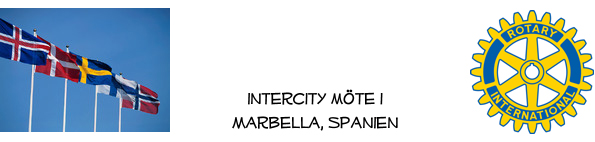 Veckobrev 209, 2021-11-26Närvarande Rotarianer; Karsten Bech-Andersen, Börje Bengtsson, Lars Fröstad, Peter Gavrell, Jan-Erik Grönlund, Lars-Göran Hansson, Ulf Hedendahl, Monika Nilsson, Lars Norberg, Claes Nyberg, Matta Raikala, Leif Svensson, Per Walström.Gäster; Angelika Bech-Andersen, Ingrid Bengtsson, Bo Gustavsson, Elisabeth Hansson, Lena Hedendahl, Britta Norberg, Dodo Nyberg, Birgitta Wahlström. Mötet öppnades på sedvanligt sätt med vår sång, varefter president Ulf redogjorde för ett par frågor;Efter handuppräckning konstaterades att vi är tillräckligt många kvar nere på solkusten den 10 december, varför vi håller planerat möte på Magna klockan 13.00. Anmälan som vanligt!Beträffande ekonomin ser vi nu att vi kan bibehålla nivån på våra donationer till svenska, finska och norska skolorna samt till vårt engagemang i La Linea. Detta trots att föregående verksamhetsår innebar utbetalningar men inga inkomster (pandemirelaterat). Ulf konstaterar att varje möte ger ett överskott mellan 100 och 150 euro och eftersom vi har cirka 12 möten under höst/vår ser det tämligen bra ut. Det är inget självändamål med ”pengar på kontot”.Dagens föredrag handlar om vad som sker under ett statsbesök, där Ulf redogjorde för sina erfarenheter från ett statsbesök i Narvik/Harstad/Tromsö i Nordnorge 2013 som han deltog i. Mycket entourgeorienterad formalia förstås, högtidliga händelser, exempelvis mottagningen på norska kungaparets båt (mycket mässing, mahogny, canapeer, bubbel och lite handsvett).Spänstiga diskussioner med andra näringslivsdelegater och ett besök på LKAB:s hamnanläggning i Narvik med efterföljande middag, buss och båtresor i midnattssolens sken var andra upplevelser. Skillnaden mellan högtidligheterna på Kongeshippet och efterföjande båttransport till Tromsö där näringslivsdelegationen kunde ”andas ut”(plastade mackor och öl på burk), samtidigt som de båda kungaparen övernattade på Kongeshippet.Vid tangenternaUlf HedendahlBilder från dagens möte finner du på vår hemsida eller via https://photos.app.goo.gl/tNHe7LDMdv1vQoUz6 